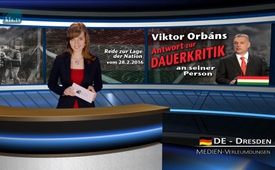 Ответ Виктора Орбана на нескончаемую критику в свой адрес (Послание «О положении страны» от 28.2.2016)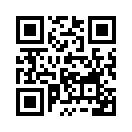 Со дня избрания в 2010 году Виктора Орбана президентом Венгрии, он стоит под перекрёстным огнём критики. Будь это его политика в отношении беженцев, включая заграждение вдоль границы с Сербией, высотой в 4 метра и длиной в 175 километров, или из-за принятых в 2010 году реформ в законах СМИ и реформ в образовании – критика Виктора Орбана не обрывалась.Со дня избрания в 2010 году Виктора Орбана президентом Венгрии, он стоит под перекрёстным огнём критики. Будь это его политика в отношении беженцев, включая заграждение вдоль границы с Сербией, высотой в 4 метра и длиной в 175 километров, или из-за принятых в 2010 году реформ в законах СМИ и реформ в образовании – критика Виктора Орбана не обрывалась.
Но что кроется за повторяющейся, как мантра, критикой Орбана и насколько она оправдана? 
Послание Виктора Орбана «О положении страны» от 28-го февраля 2016 года объясняет это и даёт увидеть взаимосвязи.
Принципиально Орбан затронул тот факт, что в Европе существуют два противоборствующих лагеря. Орбан делает различие между так называемыми «унионистами и суверенистами».

> Унионисты желают Соединённые Штаты Европы, в то время как суверенисты предпочитают Европу свободных наций.

> Унионисты продвигают обязательную для всех стран ЕС квоту беженцев. Согласно соглашению ЕС по квотам, в ближайшие два года из Греции и Италии должны быть распределены 160.000 беженцев в страны ЕС. Но с другой стороны, суверенисты о квотах ничего не хотят слышать. Поэтому президент Орбан хочет опросить граждан своей страны о принятом Евросоюзом соглашении по квотам распределения беженцев. Орбан обосновывает это следующим образом: Определить подобные квоты, не спросив прежде граждан, приравнивается к «злоупотреблению властью».
Виктор Орбан ясно объяснил в своей речи, почему решение по квотам следует отвергнуть: Орбан не высказался против приёма беженцев, находящихся в опасности, а о том, что для ЕС это вообще является опцией, я цитирую: „что тот, кто приходит сюда с другого континента и другой культуры, может быть запущен без всякого контроля.“ И национальные государства не имеют ни какого шанса отфильтровать опасных или криминальных“.

Далее цитата Орбана: „Если большие массы хотят найти новую родину, то это неминуемо ведёт к конфликтам, так как они хотят занять такие места, в которых другие люди уже живут, обустроились и которые будут защищать свой дом, свою культуру и свой образ жизни.“
Так Орбан видит и большинство беженцев, как жертв: жертвами крушения правительств на своей родине, жертвами негативных международных решений, жертвами контрабандистов.
Орбан видит будущее Европы в опасности в первую очередь не из-за тех, кто хочет прийти сюда, но, я цитирую: „из-за тех политических, экономических и интеллектуальных лидеров, которые стараются переделать Европу.“ Это переформирование должно „стереть границы между народом и народом, культурой и культурой, мужчиной и женщиной, добром и злом, святым и обычным, свободой и ответственностью, доброй волей и действием“.
Виктор Орбан видит в неуправляемом премещении народов, вновь начавшемся в 2015 году, угрозу суверенитету национальных государств. Орбан особенно указал, что видит в опасности достигнутую тяжким трудом финансовую стабильность Венгрии, только начавшееся экономическое развитие, скурпулёзно выстроенную внешнюю политику, восстановленный общественный порядок и свободную от террора общественную безопасность; под угрозой так же и медленно растущая национальная культура Венгрии.
Виктор Орбан, в принципе, выделил ни что иное, как то, что Венгрия является суверенной страной и что его правительство делает всё, чтобы донести это до „Брюсселя, контрабандистов людьми и до беженцев“. На территорию Венгрии можно ступить лишь тогда, когда уважаешь её законы и слушаешься сотрудников правопорядка, сказал Орбан.
Послание Орбана «О положении страны» ясно показало, что имеет место противостояние, в котором речь идёт о господстве в Европе. Идёт измерение силы между ЕС, стемящимся к единому господству, и национальными государствами, которые хотят сохранить свой суверенитет и идентичность и соответственно оказывают сопротивление. Поэтому неудивительно, что как раз эти национальные государства всё вновь попадают под перекрёстный огонь критики, будто бы „суверенитет“ является нарушением прав человека, хотя как раз это является правом человека. Виктор Орбан выразил это так, что правительство Венгрии должно смотреть в глаза цензуре, давлению и угрозам для „большей славы европейской демократии“. Пресса отдельных членов Евросоюза очевидно распространяет ложь. Все негативно окрашеные сообщения о Венгрии надо рассматривать и проверять под этим углом. 
Полное содержание речи Виктора Орбана на немецком языке Вы найдёте в приведённой ссылке. 
www.miniszterelnok.hu/in_english_article/ministerpr_sident_viktor_orbans_rede_zur_lage_der_nation
www.youtube.com/watch?v=1wNjQ-6VKB0от D.D.Источники:www.srf.ch/news/international/orban-laesst-volk-ueber-fluechtlingsquote-abstimmen
www.miniszterelnok.hu/in_english_article/ministerpr_sident_viktor_orbans_rede_zur_lage_der_nation
www.youtube.com/watch?v=1wNjQ-6VKB0Может быть вас тоже интересует:---Kla.TV – Другие новости ... свободные – независимые – без цензуры ...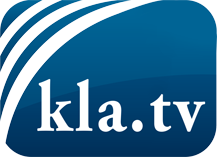 О чем СМИ не должны молчать ...Мало слышанное от народа, для народа...регулярные новости на www.kla.tv/ruОставайтесь с нами!Бесплатную рассылку новостей по электронной почте
Вы можете получить по ссылке www.kla.tv/abo-ruИнструкция по безопасности:Несогласные голоса, к сожалению, все снова подвергаются цензуре и подавлению. До тех пор, пока мы не будем сообщать в соответствии с интересами и идеологией системной прессы, мы всегда должны ожидать, что будут искать предлоги, чтобы заблокировать или навредить Kla.TV.Поэтому объединитесь сегодня в сеть независимо от интернета!
Нажмите здесь: www.kla.tv/vernetzung&lang=ruЛицензия:    Creative Commons License с указанием названия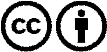 Распространение и переработка желательно с указанием названия! При этом материал не может быть представлен вне контекста. Учреждения, финансируемые за счет государственных средств, не могут пользоваться ими без консультации. Нарушения могут преследоваться по закону.